
Консультация Особенности работы воспитателя ДОУ с одаренными детьми и их родителями.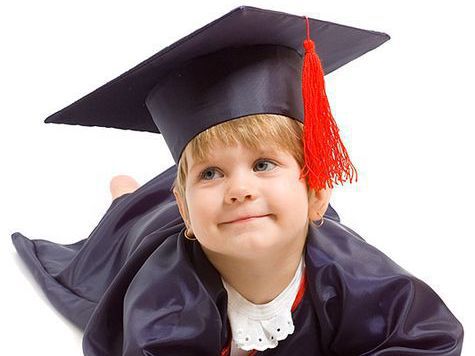 Выполнила: педагог – психолог Зоркальцева Н.А.2018гСреди самых интересных и загадочных явлений природы – детская одаренность. Педагог, впервые встречающий в своей практике одаренного ребенка, нередко испытывает определенные трудности, поскольку взаимодействие с такими детьми весьма незаурядно и требует особых знаний и особого подхода.Одаренность - значительное по сравнению с возрастными нормами опережение в умственном развитии, либо исключительное развитие специальных способностей (музыкальных, художественных и др.)Если большинство показателей по всем результатам исследования ребенка превосходят среднюю норму возрастного развития примерно на 30%, то можно говорить об одаренности.Одаренные дети. Кто они? Как разглядеть детскую одаренность, развить и приумножить ее? Это подарок педагогу или проблема для него? Сегодня этими вопросами озадачены педагоги-дошкольники.В дошкольном детстве существует столько видов одаренности, сколько есть видов детской деятельности. В каждой деятельности – своя шкала успешности и оригинальности достижений. Детская одаренность начинает проявляться уже с самого раннего возраста. Но сформируется ли в итоге одаренная личность? Признаки одаренности, появляющиеся в дошкольном возрасте, могут постепенно угаснуть, если не будут созданы соответствующие условия, стимулирующие развитие одаренности. Поэтому педагоги дошкольных учреждений должны быть особенно внимательны к детям, у которых начинают проявляться зачатки одаренности.Методы выявления одаренных детей1. Анализ результатов педагогического мониторинга;2. Работа с детьми (наблюдение, тестирование, анализ продуктов детского творчества);3. Работа с родителями (беседы, анкетирование).Частые проявления одаренности:Физическое и нервно-психическое развитие опережает возраст;Ребенок начал ходить и говорить раньше сверстников;Ребенок рано заинтересовался числами, рисованием, пением, игре на музыкальных инструментах и т. п.Ребенок имеет большой словарный запас, знает значение многих слов и терминов, имеет отличную память, может запоминать энциклопедические данные;Ребенок очень любознателен, способен долгое время концентрировать внимание на чем-либо;Ребенок способен к нестандартным решениям;Ребенок рано начинает читать (3-4года, хотя взрослые не прикладывают к этому особых усилий или, например, в раннем возрасте овладевает игрой на музыкальном инструменте и т. д. ;Ребенок может запоминать большие числа, складывать, вычитать их в уме, производить другие математические операции;В художественной деятельности одаренный ребенок проявляет себя раньше, чем в других сферах (до года и чуть позднее): рано начинает рисовать, много времени проводит за лепкой и конструированием, имеет свои стиль изображения;В двигательной сфере одаренность проявляется в виде хорошей зрительно-двигательной координации, ребенок необычайно ловок, силен, координирован (это дети потенциально одаренные в танцах, спорте).Абсолютно все одаренные дети испытывают большую потребность в умственной нагрузке, высокой активности ума.Основными задачами сопровождения одаренных детей в детском саду является следующие:- Создание условий для развития одаренного ребенка. Эта задача решается средствами исследовательской, развивающей, методической, организационной работы.- Создание условий для развития субъектной позиции одаренного ребенка. Данная задача решается средствами взаимодействия в системе педагог - ребенок- родитель.- Отслеживание особенностей развития одаренного ребенка на различных возрастных этапах дошкольного детства. Эта задача решается в основном средствами педагогической и психологической диагностики, развивающей педагогической деятельности.Проблемы одарённых детейОтсутствие интереса к занятиям в группеТакое отношение часто появляется оттого, что программа, рассчитанная на среднестатистического ребенка, для «одаренных» слишком проста, скучна и неинтересна.Трудности в общении со сверстникамиОдаренным детям нравятся сложные игры и неинтересны те, которыми увлекаются их одногруппники. Вследствие этого одаренный ребенок предпочитает играть один, избегает эмоциональных и социальных контактов с детьми.Отрицание социальных норм и общегрупповых правилОдаренные дети, не стремятся «быть как все», отвергают стандартные требования, особенно если эти стандарты идут вразрез с их интересами.Погружение в философские проблемыДля одаренных детей характерно задумываться над такими явлениями, как смерть, загробная жизнь, религиозные верования и философские проблемы. Это может приводить к чрезмерной застенчивости, гипертрофированным страхам.Стремление к совершенству.Для одаренных детей характерна внутренняя потребность совершенства. Отсюда ощущение неудовлетворенности, собственной неадекватности и низкая самооценка.Потребность во внимании взрослыхВ силу стремления к познанию одаренные дети нередко испытывают повышенную потребность в общении и внимании взрослых. Это вызывает трения в отношениях с другими детьми. Нередко одаренные дети нетерпимо относятся к детям, стоящим ниже их в интеллектуальном развитии. Они могут отталкивать окружающих замечаниями, выражающими презрение или нетерпение.Методы работы с одаренными детьми:Привлечение ребенка к проектной деятельности, которая подразумевает не только анализ возможностей, но и выбор способов решения задачи (например, сделать подставку для карандашей). При этом обязательным условием успешного выполнения является педагогическое сопровождение на каждом этапе работы.Обсуждение ежедневных обязанностей ребенка, которые он должен будет выполнять в группе (например, полив цветов или иной вид деятельности интересный для ребенка). Это позволит ему чувствовать собственную значимость, необходимость участия в жизни группы.Эмоциональная поддержка, словесное поощрение за успехи и нестандартное решение задач, позволят ребенку чувствовать более уверенно.Привлечение к исследовательской деятельности через решение опытно-экспериментальных задач решит проблему поддержания и развития познавательного интереса.Кто такие «одаренные дети»?В психологии нет общего представления о природе одаренности, а есть альтернативные подходы к ней:1. «Все дети талантливы».2. «Одаренность – дар свыше, которым наделены единицы».На рубеже веков в нашем обществе возник интерес к одаренным детям как будущей интеллектуальной и творческой элите, от которой будет зависеть «коридор возможностей» дальнейшего развития страны.«Одаренность» - системное качество, характеризующее психику ребенка в целом. Необходимо отличать от одаренности:- Высокий уровень развития- Искусственную провокацию развития (депривация произвольности)- «Ложную одаренность» - расширение нагрузки на сохранные функции (память, речь) провоцирует интенсивное развитие способностей, тормозит развитие высших психических функций.Одаренность определяет возможность достижения человеком более высоких, незаурядных результатов в одном или нескольких видах деятельности по сравнению с другими людьми.Признаки, отличающие одаренного ребенка.Начинает говорить, ходить, ездить на велосипеде раньше сверстников. Быстрее овладевает навыками самообслуживания.Проявляет большую любознательность к предметам, явлениям, событиям. Задает множество вопросов.Имеет широкий спектр интересов, пробует экспериментировать.Имеет большой словарный запас, демонстрирует понимание тонкостей языка.Легко схватывает и удерживает большое количество информации. Запоминает прочнее и подробнее.Понимает сложные идеи, видит общее в предметах. Демонстрирует абстрактное мышление.Склонен к серьезным размышлениям о жизни, других глобальных проблемах.Легко отгадывает загадки и может придумывать свои.Начинает считать и читать до поступления в школу, иногда самостоятельно. Устанавливает для себя высокие критерии. Стремится к совершенству. Понимает чувства других людей, верит в честность, правду. Не выносит глупости. Ищет необычные способы выполнения обычных дел: по-своему застилает кровать, убирает комнату. Проявляет способности к искусству (музыкальному, художественному), лингвистические способности.Психологические особенности развития одаренных детей.Неравномерность развития. Интеллектуальное развитие может опережать физическое, эмоциональное. Наблюдается: отставание в развитии тонкой моторики и моторной координации; проблемы общения (точки зрения, отличные от других, нетерпимость к критике, обостренная чувствительность к социальному отчуждению, командное поведение, монополизация внимания взрослого); повышенная истощаемость и проблемы произвольного поведения, саморегуляции (дети занимаются интересной деятельностью, делающей их одаренными и только), двигательная расторможенность; незрелость эмоционально-личностного развития; мотивационная незрелость (привлекает только яркая новая деятельность, а когда надо докопаться до сути – интерес пропадает).Нетерпимость жесткой регламентации (для творчески одаренных детей), трудности освоения навыков и правил социальной жизни.Дети с признаками умственной одаренности.Имеют высокий уровень развития умственных способностей:Познавательных (решение задач с 1 ответом)Творческих (решение открытых интеллектуальных задач).В дошкольном возрасте складываются в первую очередь способности наглядно-образного мышления, воображения. Они состоят в умении создавать и использовать образы окружающих предметов, явлений и связей между ними. К ним относятся:- способность к наглядному моделированию (планирование),- построение образа по отдельной части, признаку.Далее развиваются способности  для решения логических, понятийных задач:- выделение и обозначение словом существенных свойств вещей,- математические способности.Особенности общения взрослых с одаренными детьми.Высокий уровень умственного развития детей влияет на их отношение со взрослыми. Не всегда взрослый для них безусловный носитель норм и правил, его требования они могут не выполнять, а действия и личностные особенности подвергать критическому анализу.Задачи воспитателя в общении с одаренными детьми:Создание атмосферы доброжелательности, избегание жесткого пресечения отрицательных форм поведения.Использование конструктивной критики. Необходимо объяснить ребенку, что вы расстроены. Большинство одаренных детей знают, что хорошо, а что плохо и настроены на диалог.Удовлетворение познавательных потребностей ребенка (отвечать на вопросы, быть благодарной аудиторией для всевозможных фантазий).Поощрение и радость за успехи ребенка.Обсуждение содержательных моментов деятельности, избегание критики за неуспех.Развитие не только специфического дарования, предотвращение запущенности других невостребованных сторон детской личности.Работа с родителями ребенка с признаками одаренности.По мере развития одаренного ребенка его родители начинают замечать, что ему становится скучно со сверстниками, его тянет к старшим детям. Он отличается от ровесников – это отмечают знакомые, воспитатели. Мысль об уникальности привычна родителям, но вот когда об этом начинают говорить другие…У родителей появляется желание получить объективную оценку со стороны, совет, что же делать дальше.Задачи воспитателей в работе с родителями детей с признаками одаренности:Знать внешние проявления одаренности (высокий интеллект, любознательность, исследовательская активность, ранняя увлеченность какой-либо деятельностью, высокая познавательная активность). Это убережет от возможности ошибочной идентификации одаренности, т.н. «ложной одаренности» (вербализм, высокий уровень механической памяти, искусственная провокация одаренности, односторонняя (компенсаторная) одаренность).Пропагандировать значение ведущей деятельности – игры. Убеждать родителей не подменять игру «школьными» методами обучения, играть вместе с ребенком – поддерживать развитие игры, создавать условия для развертывания новых сюжетов.Бывает, что ребенок с 3-4 лет тянется к изучению букв, цифр, чтению и т.п. Нельзя закрывать пути реализации возможностей ребенка. Помогите родителям в проведении самостоятельных занятиях с ребенком (чтении, математике, рисовании), привлекая свои методические знания.Убеждать родителей в необходимости адекватного отношения к одаренности:- создавать условия творческого развития ребенка (например, в кружковой деятельности)- поддерживать и поощрять творческие создания (устраивать выставки, обсуждения), продукты самовыражения ребенка, а также  тягу к искусству, спорту (посещать музеи, театры, выставки, соревнования)- быть аккуратнее с критическими замечаниями, терпимо и с пониманием относится к точке зрения ребенка-  развивать у ребенка коммуникативные навыки, добиваться соблюдений норм и правил общественной жизни- развивать «ущербные» качества (эмоциональность, моторику и т.п.).